VegetableJacket of the Day - HotJacket of the Day - ColdPotatoPremium main courseHand-battered cod, lemon, tartare sauceContains eggs, cereals containing gluten, celery, sulphur dioxide, fish, soya, mustard, milkChefs specialVegan homemade beetroot falafel burger, chilli jam & saladContains cereals containing gluten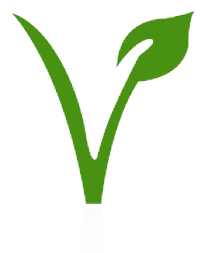 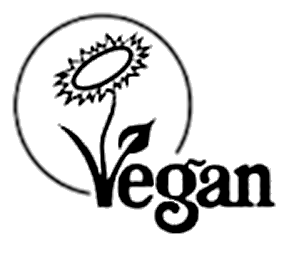 Phat pastyChicken & chorizo phat pastyContains eggs, cereals containing gluten, celery, sulphur dioxide, soya, mustard, milkVegetarian main courseWild mushroom, soya bean & stem broccoli pastaContains cereals containing gluten, celery, soya, milkStaffStudentSugarsnap /mange tout 1.0085pGarden peas 1.0085pStaffStudentBaked beans 4.253.40Backed beans & cheese 4.253.40StaffStudentGrated mature cheddar 4.253.40StaffStudentRoasted new 1.201.00Portion of chips 1.501.25Bowl of chips 2.151.803.903.25StaffStudent4.203.50StaffStudent3.603.00StaffStudent3.603.00StaffStudent